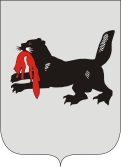 ИРКУТСКАЯ ОБЛАСТЬСЛЮДЯНСКАЯТЕРРИТОРИАЛЬНАЯ ИЗБИРАТЕЛЬНАЯ КОМИССИЯг. СлюдянкаО заверении списка кандидатов по одномандатным избирательным округам с № 1 по № 15, выдвинутых  ИРКУТСКИМ ОБЛАСТНЫМ ОТДЕЛЕНИЕМ Политической партии «КОММУНИСТИЧЕСКАЯ ПАРТИЯ РОССИЙСКОЙ ФЕДЕРАЦИИ» при проведении выборов депутатов Думы муниципального образования Слюдянский район седьмого созываРассмотрев документы, представленные для заверения списка кандидатов по одномандатным избирательным округам с № 1 по № 15, выдвинутых ИРКУТСКИМ ОБЛАСТНЫМ ОТДЕЛЕНИЕМ Политической партии «КОММУНИСТИЧЕСКАЯ ПАРТИЯ РОССИЙСКОЙ ФЕДЕРАЦИИ» при проведении выборов депутатов Думы муниципального образования Слюдянский район седьмого созыва, в соответствии с частями 8, 9 статьи 52 Закона Иркутской области от 11 ноября 2011 года № 116-ОЗ «О муниципальных выборах в Иркутской области», Слюдянская территориальная избирательная комиссияРЕШИЛА:1. Заверить список кандидатов в депутаты Думы муниципального образования Слюдянский район седьмого созыва по одномандатным избирательным округам  с № 1 по № 15 в количестве 15 человек, выдвинутых в установленном порядке ИРКУТСКИМ ОБЛАСТНЫМ ОТДЕЛЕНИЕМ Политической партии «КОММУНИСТИЧЕСКАЯ ПАРТИЯ РОССИЙСКОЙ ФЕДЕРАЦИИ».2. Выдать настоящее решение с копией заверенного списка, указанного в пункте 1 решения, уполномоченному представителю данного избирательного объединения в течение одних суток.  3. Разместить данное решение в разделе «Избирательная комиссия» на официальном сайте администрации муниципального образования Слюдянский район: http://www.sludyanka.ru/.Председатель комиссии                      		           	       Н.Л. ЛазареваСекретарь комиссии                                                                        Н.Л. ТитоваР Е Ш Е Н И ЕР Е Ш Е Н И Е 18 июля 2019 года№ 102/792 